    ΕΛΛΗΝΙΚΗ ΔΗΜΟΚΡΑΤΙΑ      Α Ι Τ Η Σ Η - ΥΠΕΥΘΥΝΗ ΔΗΛΩΣΗ (άρθρο 8 Ν.1599/1986)(Η ακρίβεια των στοιχείων που υποβάλλονται με αυτή τη δήλωση μπορεί να ελεγχθεί με βάση το αρχείο  άλλων  υπηρεσιών (άρθρο  8 παρ. 4 Ν. 1599/1986)Περιγραφή αιτήματος: «Χορήγηση Βεβαίωσης  για την συμμετοχή σε Θρησκευτικές  Εμποροπανηγύρεις & λοιπές οργανωμένες αγορές των Δήμων όλης της χώρας για το 2018»    ΣΤΟΙΧΕΙΑ  ΑΙΤΟΥΝΤΟΣ:     * συμπληρώνεται ένα από τα αποδεικτικά στοιχεία ταυτότητας.    Παρακαλώ να μου χορηγήσετε και έγκριση συμμετοχής στις θρησκευτικές εμποροπανηγύρεις του Δήμου Καλλιθέας           για το έτος 2018 : ΕΥΑΓΓΕΛΙΣΤΡΙΑΣ ( 25 Μαρτίου )                                3.  ΠΑΝ. ΕΛΕΟΥΣΑΣ ( 8 Σεπτεμβρίου )                       ΑΓΙΩΝ ΠΑΝΤΩΝ ( 3 Ιουνίου )                                   4. ΑΓΙΟΥ ΝΙΚΟΛΑΟΥ ( 6 Δεκεμβρίου )                     
       5. ΠΡΟΦΗΤΗ ΗΛΙΑ (20 Ιουλίου)                              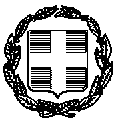  ΕΛΛΗΝΙΚΗ ΔΗΜΟΚΡΑΤΙΑ            ΠΛΗΡΟΦΟΡΙΑΚΑ ΣΤΟΙΧΕΙΑ - ΑΠΑΙΤΟΥΜΕΝΑ ΔΙΚΑΙΟΛΟΓΗΤΙΚΑ                                                                                                                                                                                                  ΚΑΤΑΤΕΘΗΚΕ                              ΤΙΤΛΟΣ ΔΙΚΑΙΟΛΟΓΗΤΙΚΟΥ	     ΜΕ ΤΗΝ ΑΙΤΗΣΗΕπιπλέον απαιτείται :Για Δημότες Δήμου  ΚαλλιθέαςΓια έχοντες Έδρα ή Υποκατάστημα ή κατοικία  στον Δήμο Καλλιθέας Για επαγγελματίες πωλητές βιομηχανικών ειδών σε λαϊκή αγορά & κατόχους παραγωγικής άδειας λαϊκών αγορών με αντικείμενο εκμετάλευσης άνθη ,φυτά & μεταποιημένα προϊόνταΓια ΑΜΕΑ  Για τις περιπτώσεις Πολυτέκνων ή γονέων με τρία τέκνα  Με ατομική μου  ευθύνη και γνωρίζοντας τις κυρώσεις (2) που προβλέπονται από τις διατάξεις της παρ. 6 του άρθρου 22 του Ν. 1599/1986, δηλώνω ότι: «διαθέτω τα νόμιμα παραστατικά , πληρώ όλες τις απαραίτητες προϋποθέσεις της κείμενης φορολογικής νομοθεσίας & τηρώ τις προϋποθέσεις της ισχύουσας υγειονομικής νομοθεσίας στην περίπτωση που εμπορεύομαι τρόφιμα- ποτά ».(1) Εξουσιοδοτώ τον/την πιο πάνω αναφερόμενο/η να καταθέσει την αίτηση. (Διαγράφεται όταν δεν ορίζεται εκπρόσωπος)(2)  « "Όποιος  εν  γνώσει του  δηλώνει ψευδή γεγονότα ή αρνείται ή αποκρύπτει τα  αληθινά με  έγγραφη υπεύθυνη δήλωση του άρθρου 8 τιμωρείται με φυλάκιση τουλάχιστον τριών μηνών. Εάν ο υπαίτιος αυτών των  πράξεων σκόπευε να  προσπορίσει στον εαυτόν του  ή σε άλλον περιουσιακό όφελος βλάπτοντας τρίτον ή σκόπευε να  βλάψει άλλον, τιμωρείται με  κάθειρξη μέχρι 10 ετών»	    Ημερομηνία ……………….…………	            Ο/Η   αιτών/δηλών  												         (Υπογραφή), ΠΡΟΣ:      ΔΗΜΟ ΚΑΛΛΙΘΕΑΣΔήμο  ΚαλλιθέαςΑΡΙΘΜ. ΠΡΩΤΟΚΟΛΛΟΥΗΜΕΡΟΜΗΝΙΑΠΡΟΣ:      ΔΗΜΟ ΚΑΛΛΙΘΕΑΣΔήμο  ΚαλλιθέαςΟ- Η  Όνομα :Επώνυμο:Επώνυμο:Επώνυμο:Επώνυμο:Επώνυμο:Επώνυμο:Επώνυμο:Όνομα Πατέρα:Όνομα Πατέρα:Όνομα Πατέρα:Όνομα Πατέρα:Όνομα Πατέρα:Όνομα Πατέρα:Όνομα Πατέρα:Επώνυμο Πατέρα:Επώνυμο Πατέρα:Επώνυμο Πατέρα:Επώνυμο Πατέρα:Επώνυμο Πατέρα:Επώνυμο Πατέρα:Επώνυμο Πατέρα:Όνομα Μητέρας:Όνομα Μητέρας:Όνομα Μητέρας:Όνομα Μητέρας:Όνομα Μητέρας:Όνομα Μητέρας:Όνομα Μητέρας:Επώνυμο Μητέρας:Επώνυμο Μητέρας:Επώνυμο Μητέρας:Επώνυμο Μητέρας:Επώνυμο Μητέρας:Επώνυμο Μητέρας:Επώνυμο Μητέρας:Αριθ. Δελτ.Ταυτότητας:*Αριθ. Δελτ.Ταυτότητας:*Αριθ. Δελτ.Ταυτότητας:*Αριθ. Δελτ.Ταυτότητας:*Α.Φ.Μ:Α.Φ.Μ:Α.Φ.Μ:Α.Φ.Μ:Α.Φ.Μ:Αριθ. ΆδειαςΟδήγησης:*Αριθ. ΆδειαςΟδήγησης:*Αριθ. ΆδειαςΟδήγησης:*Αριθ. ΆδειαςΟδήγησης:*Αριθ. ΆδειαςΟδήγησης:*Αριθ. Διαβατηρίου:*Αριθ. Διαβατηρίου:*Αριθ. ΒιβλιαρίουΥγείας:*Αριθ. ΒιβλιαρίουΥγείας:*Αριθ. ΒιβλιαρίουΥγείας:*Αριθ. ΒιβλιαρίουΥγείας:*Αριθ. ΒιβλιαρίουΥγείας:*Αριθ. ΒιβλιαρίουΥγείας:*Αριθ. ΒιβλιαρίουΥγείας:*Υπηκοότητα:Υπηκοότητα:Ημερομηνία Γέννησης:Ημερομηνία Γέννησης:Τόπος Γέννησης:Τόπος Γέννησης:Τόπος Γέννησης:Τόπος Γέννησης:Τόπος Γέννησης:Τόπος Γέννησης:Τόπος Κατοικίας:Τόπος Κατοικίας:Τόπος Κατοικίας:Τόπος Κατοικίας:Τόπος Κατοικίας:Τόπος Κατοικίας:Οδός:Οδός:Οδός:Οδός:Οδός:Αριθ.:Αριθ.:                       ΤΚ:  Τηλ:Τηλ:Τηλ:Κινητό ::Κινητό ::Κινητό ::Κινητό ::Κινητό ::Κινητό ::Κινητό ::Ε-mail:Ε-mail:Ε-mail:Ε-mail:ΕΙΔΙΚΗ ΚΑΤΗΓΟΡΙΑ :Δημότες ή έχοντες Έδρα ή Υποκατάστημα ή κατοικία,  στον Δήμο Καλλιθέας  ή ΑΜΕΑ ή Πολύτεκνοι ή Τρίτεκνοι ή Αδειούχοι Λαϊκών Αγορών ή Αδειούχοι Πλανόδιου ή Στάσιμου Εμπορίου. ΟΡΙΣΜΟΣ  / ΣΤΟΙΧΕΙΑ   ΕΚΠΡΟΣΩΠΟΥ (1)  (για   κατάθεση  αίτησης ) : Σε  περίπτωση που  δε  συντάσσεται η εξουσιοδότηση στο  παρόν έντυπο απαιτείται προσκόμιση εξουσιοδότησης με επικύρωση του γνήσιου της υπογραφής από δημόσια υπηρεσία  ή συμβολαιογραφικού πληρεξουσίου.ΟΡΙΣΜΟΣ  / ΣΤΟΙΧΕΙΑ   ΕΚΠΡΟΣΩΠΟΥ (1)  (για   κατάθεση  αίτησης ) : Σε  περίπτωση που  δε  συντάσσεται η εξουσιοδότηση στο  παρόν έντυπο απαιτείται προσκόμιση εξουσιοδότησης με επικύρωση του γνήσιου της υπογραφής από δημόσια υπηρεσία  ή συμβολαιογραφικού πληρεξουσίου.ΟΡΙΣΜΟΣ  / ΣΤΟΙΧΕΙΑ   ΕΚΠΡΟΣΩΠΟΥ (1)  (για   κατάθεση  αίτησης ) : Σε  περίπτωση που  δε  συντάσσεται η εξουσιοδότηση στο  παρόν έντυπο απαιτείται προσκόμιση εξουσιοδότησης με επικύρωση του γνήσιου της υπογραφής από δημόσια υπηρεσία  ή συμβολαιογραφικού πληρεξουσίου.ΟΡΙΣΜΟΣ  / ΣΤΟΙΧΕΙΑ   ΕΚΠΡΟΣΩΠΟΥ (1)  (για   κατάθεση  αίτησης ) : Σε  περίπτωση που  δε  συντάσσεται η εξουσιοδότηση στο  παρόν έντυπο απαιτείται προσκόμιση εξουσιοδότησης με επικύρωση του γνήσιου της υπογραφής από δημόσια υπηρεσία  ή συμβολαιογραφικού πληρεξουσίου.ΟΡΙΣΜΟΣ  / ΣΤΟΙΧΕΙΑ   ΕΚΠΡΟΣΩΠΟΥ (1)  (για   κατάθεση  αίτησης ) : Σε  περίπτωση που  δε  συντάσσεται η εξουσιοδότηση στο  παρόν έντυπο απαιτείται προσκόμιση εξουσιοδότησης με επικύρωση του γνήσιου της υπογραφής από δημόσια υπηρεσία  ή συμβολαιογραφικού πληρεξουσίου.ΟΡΙΣΜΟΣ  / ΣΤΟΙΧΕΙΑ   ΕΚΠΡΟΣΩΠΟΥ (1)  (για   κατάθεση  αίτησης ) : Σε  περίπτωση που  δε  συντάσσεται η εξουσιοδότηση στο  παρόν έντυπο απαιτείται προσκόμιση εξουσιοδότησης με επικύρωση του γνήσιου της υπογραφής από δημόσια υπηρεσία  ή συμβολαιογραφικού πληρεξουσίου.ΟΡΙΣΜΟΣ  / ΣΤΟΙΧΕΙΑ   ΕΚΠΡΟΣΩΠΟΥ (1)  (για   κατάθεση  αίτησης ) : Σε  περίπτωση που  δε  συντάσσεται η εξουσιοδότηση στο  παρόν έντυπο απαιτείται προσκόμιση εξουσιοδότησης με επικύρωση του γνήσιου της υπογραφής από δημόσια υπηρεσία  ή συμβολαιογραφικού πληρεξουσίου.ΟΡΙΣΜΟΣ  / ΣΤΟΙΧΕΙΑ   ΕΚΠΡΟΣΩΠΟΥ (1)  (για   κατάθεση  αίτησης ) : Σε  περίπτωση που  δε  συντάσσεται η εξουσιοδότηση στο  παρόν έντυπο απαιτείται προσκόμιση εξουσιοδότησης με επικύρωση του γνήσιου της υπογραφής από δημόσια υπηρεσία  ή συμβολαιογραφικού πληρεξουσίου.ΟΝΟΜΑ: 	 ΟΝΟΜΑ: 	 ΟΝΟΜΑ: 	 ΟΝΟΜΑ: 	 ΕΠΩΝΥΜΟ:ΕΠΩΝΥΜΟ:ΕΠΩΝΥΜΟ:ΕΠΩΝΥΜΟ:ΟΝΟΜΑΤΕΠΩΝΥΜΟ ΠΑΤΕΡΑ:ΟΝΟΜΑΤΕΠΩΝΥΜΟ ΠΑΤΕΡΑ:ΟΝΟΜΑΤΕΠΩΝΥΜΟ ΠΑΤΕΡΑ:  ΑΔΤ ή ΔΙΑΒΑΤΗΡΙΟΥ:  ΑΔΤ ή ΔΙΑΒΑΤΗΡΙΟΥ:  ΑΔΤ ή ΔΙΑΒΑΤΗΡΙΟΥ:ΑΦΜ :ΑΦΜ :ΠΕΡΙΟΧΗ 	 ΟΔΟΣ: ΟΔΟΣ: ΟΔΟΣ: ΟΔΟΣ:ΑΡΙΘ: ΑΡΙΘ: Τ.Κ. :Τηλ:Τηλ:Κινητό:Κινητό:Κινητό:e-mail:e-mail:e-mail: Είδος πωλούμενου αγαθού : Ζητούμενα  μέτρα: Είδος πωλούμενου αγαθού :Ζητούμενα  μέτρα:Είδος πωλούμενου αγαθού :Ζητούμενα  μέτρα:Είδος πωλούμενου αγαθού :Ζητούμενα  μέτρα:Είδος πωλούμενου αγαθού : Ζητούμενα  μέτρα:1. Βεβαίωση ταμειακής μηχανής από το TAXIS ή βεβαίωση απαλλαγής από αρμόδια φορολογική αρχή .2.  Βεβαίωση έναρξης δραστηριότητας από το TAXIS. 3. Πιστοποιητικό Υγείας όπου απαιτείται. 4. Φωτοτυπία Δελτίου Ταυτότητας ή Διαβατηρίου κατά περίπτωση.5.Άδεια Διαμονής σε ισχύ, κατά περίπτωση.6. Δημοτική Ενημερότητα (να αναζητηθεί υπηρεσιακά)Ενεργή εγγραφή στα δημοτολόγια Δήμου Καλλιθέας ήΔηλωμένη Έδρα ή Υποκατάστημα ή τόπος κατοικίας στο TAXIS στα διοικητικά όρια Δήμου Καλλιθέας Λογαριασμό ΔΕΗ ή ΕΥΔΑΠ στο όνομά τους στα διοικητικά όρια Δήμου Καλλιθέας Άδεια επαγγελματία πωλητή βιομηχανικών ειδών σε λαϊκή αγορά & παραγωγική άδεια λαϊκών αγορών με αντικείμενο εκμετάλευσης άνθη , φυτά & μεταποιημένα προϊόντα Ν. 4497/2017 άρθ. 38 παρ. 4.  Γνωμάτευση Α/θμιας Υγειονομικής Επιτροπής σε ισχύ.Πιστοποιητικό οικογενειακής κατάστασης ή αντίστοιχο Πιστοποιητικό αρμόδιας αλλοδαπής αρχής ή Πιστοποιητικό της Ανώτατης Συνομοσπονδίας Πολυτέκνων Ελλάδος.  